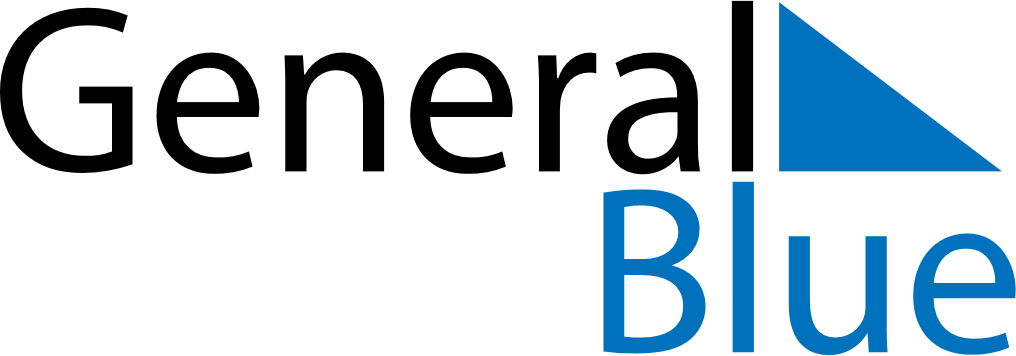 January 2024January 2024January 2024January 2024January 2024January 2024Vernayaz, Valais, SwitzerlandVernayaz, Valais, SwitzerlandVernayaz, Valais, SwitzerlandVernayaz, Valais, SwitzerlandVernayaz, Valais, SwitzerlandVernayaz, Valais, SwitzerlandSunday Monday Tuesday Wednesday Thursday Friday Saturday 1 2 3 4 5 6 Sunrise: 8:14 AM Sunset: 4:55 PM Daylight: 8 hours and 41 minutes. Sunrise: 8:14 AM Sunset: 4:56 PM Daylight: 8 hours and 42 minutes. Sunrise: 8:14 AM Sunset: 4:57 PM Daylight: 8 hours and 43 minutes. Sunrise: 8:14 AM Sunset: 4:58 PM Daylight: 8 hours and 44 minutes. Sunrise: 8:14 AM Sunset: 4:59 PM Daylight: 8 hours and 45 minutes. Sunrise: 8:14 AM Sunset: 5:00 PM Daylight: 8 hours and 46 minutes. 7 8 9 10 11 12 13 Sunrise: 8:13 AM Sunset: 5:01 PM Daylight: 8 hours and 47 minutes. Sunrise: 8:13 AM Sunset: 5:02 PM Daylight: 8 hours and 48 minutes. Sunrise: 8:13 AM Sunset: 5:03 PM Daylight: 8 hours and 50 minutes. Sunrise: 8:13 AM Sunset: 5:04 PM Daylight: 8 hours and 51 minutes. Sunrise: 8:12 AM Sunset: 5:06 PM Daylight: 8 hours and 53 minutes. Sunrise: 8:12 AM Sunset: 5:07 PM Daylight: 8 hours and 55 minutes. Sunrise: 8:11 AM Sunset: 5:08 PM Daylight: 8 hours and 56 minutes. 14 15 16 17 18 19 20 Sunrise: 8:11 AM Sunset: 5:09 PM Daylight: 8 hours and 58 minutes. Sunrise: 8:10 AM Sunset: 5:11 PM Daylight: 9 hours and 0 minutes. Sunrise: 8:10 AM Sunset: 5:12 PM Daylight: 9 hours and 2 minutes. Sunrise: 8:09 AM Sunset: 5:13 PM Daylight: 9 hours and 4 minutes. Sunrise: 8:08 AM Sunset: 5:14 PM Daylight: 9 hours and 6 minutes. Sunrise: 8:08 AM Sunset: 5:16 PM Daylight: 9 hours and 8 minutes. Sunrise: 8:07 AM Sunset: 5:17 PM Daylight: 9 hours and 10 minutes. 21 22 23 24 25 26 27 Sunrise: 8:06 AM Sunset: 5:19 PM Daylight: 9 hours and 12 minutes. Sunrise: 8:05 AM Sunset: 5:20 PM Daylight: 9 hours and 14 minutes. Sunrise: 8:04 AM Sunset: 5:21 PM Daylight: 9 hours and 16 minutes. Sunrise: 8:04 AM Sunset: 5:23 PM Daylight: 9 hours and 19 minutes. Sunrise: 8:03 AM Sunset: 5:24 PM Daylight: 9 hours and 21 minutes. Sunrise: 8:02 AM Sunset: 5:26 PM Daylight: 9 hours and 23 minutes. Sunrise: 8:01 AM Sunset: 5:27 PM Daylight: 9 hours and 26 minutes. 28 29 30 31 Sunrise: 8:00 AM Sunset: 5:29 PM Daylight: 9 hours and 28 minutes. Sunrise: 7:59 AM Sunset: 5:30 PM Daylight: 9 hours and 31 minutes. Sunrise: 7:57 AM Sunset: 5:31 PM Daylight: 9 hours and 34 minutes. Sunrise: 7:56 AM Sunset: 5:33 PM Daylight: 9 hours and 36 minutes. 